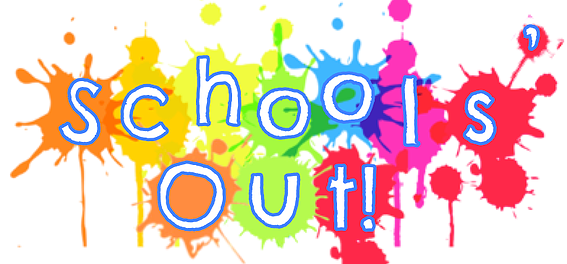 Record Keeping PolicySchools’ Out! will maintain records that are required for the efficient and safe management of the service and to promote the welfare, care and recreation of the children and young people.Records will be kept in accordance with national and local guidelines. Parents/carers can access their child’s own records.Records will be confidential and stored securely.Records will be made available only to those with the legal authority to view them.Signed: Natalie Scanlan                              Date: 17/01/2022      Review Date: 17/01/2023